STEP 1:  Interviews                          TEACHER				                                        STUDENT STEP 2:  Hypothesis Statement Target Routine: (When the misbehavior most likely occurs.)Target Schoolwide Expectation:Precision StatementSTEP 3:  Strategy Planning WorksheetFunction of Behavior:  TO OBTAIN/TO GETFunction of Behavior:  TO AVOID/ESCAPESTEP 4: Simple F-B Behavior PlanSTEP 5:  Fidelity/Outcome DataWhat FIDELITY data will we collect? (what, when, who)Level of Implementation (Did it work)Not StartedPartially StartedImplemented with FidelityStoppedWhat OUTCOME data will we collect? (what, when, who)Comparison to GoalWorseNo ChangeImproved but not to goalGoal MetSTEP 6:  Coaching SupportTEACHER-GUIDED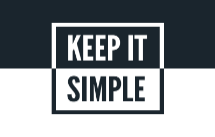 SIMPLE   F-B   BEHAVIOR PLANBehavior (TEACH)Behavior (TEACH)What are some positive attributes you have observed in this student?What is the most common low level, frequent misbehavior interfering with the student’s social/academic success in your classroom?Define this behavior so it is observable, specific, and measurable.What does the student do?What does the student say?What SWPBIS expectation does this student need extra practices with to be successful in your classroom?What are some things you like that contributes to your success in this classroom? (at school?)What is one thing you do which interferes with your success in this classroom? (at school?)Behavior:What do you do?  What do you say?What is one SWPBIS expectation that would help you be more successful in this classroom?Antecedent(PREVENT)Antecedent(PREVENT)When is the misbehavior most likely to occur?a. time during the day:b. specific activities:What is the best prevention strategy you could focus on to support (SW-PBIS expectation) behaviors in your classroom?Active supervisionOpportunities to RespondAcknowledgementPre-corrections & PromptsInstructional Supports Other strategy?What time of the day or activity does (the described behavior) most likely to happen for you?What could your teacher do to support you being more successful (SW-PBIS expectation) in this classroom? (or location?)Check in with you more oftenIncrease your time to respond in classGive you feedback on how you are doingProvide you prompts and remindersGive you choice with….Other idea?Consequence (REINFORCE)Consequence(REINFORCE)Identify the top 3 responses adults and/or peers almost always do immediately after the student’s misbehavior:__verbal reprimand__verbal redirect__restated expectations__physical prompt__assistance given__activity changed, delayed or terminated__student reaction (_______________________________)__peer reaction (__________________________________)__adult reaction (__________________________________)Does student enjoy praise from you?  Y or NOther Staff? Y or NIs the student’s misbehavior reinforced by adult acknowledgement or praise? Y or NIs the student’s appropriate behavior reinforced by adult acknowledgement or praise?  Y or NWhat do you think the payoff is for the student?Choice one:                      Choice one:___obtain                            ___adult___avoid                             ___peers                                            ___activity/task                                             ___object/itemWhat happens in your classroom during (time/activity/routine) when you demonstrate (targeted SWPBIS expectation)?What happens in your classroom during (time/activity/routine) when you demonstrate (misbehavior)?Do you like it when your teacher says positive things to you? Y or NOther Adults? Y or NDo you enjoy talking with your classmates? Y or NWhat activities do you enjoy the most at school?Antecedent (PREVENT)Behavior (TEACH)Consequence (Reinforce)When……Student does….As a result…Therefore…Antecedent (PREVENT)Behavior (TEACH)Consequence (Reinforce)Reduce probability of future or continued problem behaviorIncrease probability of positive behavior changeIncrease probability of positive behaviorCheck one:__Schedule adult or peer attention__Leadership responsibility or a class job giving the student the opportunity to interact with staff__ Proximity and accessibility for frequent staff attention__Pre-corrections/Prompts__Pairing/tutoring with peersCheck one:__ Specific Academic Instruction__Specific Social Skill Instruction__Specific Classroom RoutineCheck one:__Frequent adult attention for positive or neutral behavior__Respond quickly if student appropriately requests adult attention__Eliminate/minimize the amount of attention provided to a student for engaging in problem behavior__Limit verbal interaction – create a signal to prompt the student to stop the problem behavior and to raise hand to request attention more appropriatelyAntecedent (PREVENT)Behavior (TEACH)Consequence (Reinforce)Reduce probability of future or continued problem behaviorIncrease probability of positive behavior changeIncrease probability of positive behaviorCheck one:__ Modify assignments to meet student instructional/skill level__Peer support/mentoring__Visual prompt to cues steps for completing tasks__Pre-teaching content__Pre-corrections__Schedules/Routines for predictability__Recruit student interest or preference for activityCheck one:__ Specific Academic Instruction__Specific Social Skill Instruction__Asking for Help__Asking for a Break__Specific Classroom RoutineCheck one:__Respond quickly if student asks for help or for a break and provide praise__Provide positive feedback for being on task, trying hard and working__Eliminate and minimize the amount of missed instructional time or work provided to a student for engaging in problem behaviorPrecise Problem Statement: Precise Problem Statement: Precise Problem Statement: Current Level:Current Level:Current Level:Goal and Timeline:Goal and Timeline:Goal and Timeline:Classroom Prevention Strategy: (supervision, opportunity, acknowledgment, prompting, instructional supports)Who does what? When?Materials needed?Classroom Prevention Strategy: (supervision, opportunity, acknowledgment, prompting, instructional supports)Who does what? When?Materials needed?Classroom Prevention Strategy: (supervision, opportunity, acknowledgment, prompting, instructional supports)Who does what? When?Materials needed?Prevention Teach Reinforce Prevent Strategy:Who does what? When?Materials needed?SWPBIS Expectation (SOCIAL SKILL):Teach Strategy:Step 1: Task Analysis (what are the steps?)Step 2: Lesson PlanStep 3: When, Where, WhoReinforce Strategy:Who does what? When?Materials needed?TEACHING SOCIAL SKILLS:Short lessons (15 min) taught by a student or teacherHalf of the lesson is delivered in a classroom environment a. introduce skill and b. initial guided practiceAfter basic skill mastery is acquired, the remainder of lessons are moved to applicable settings a. guided practice in location b. practice with specific people including specific students or adults c. independent practice including an assignment for the rest of the dayTEACHING SOCIAL SKILLS:Short lessons (15 min) taught by a student or teacherHalf of the lesson is delivered in a classroom environment a. introduce skill and b. initial guided practiceAfter basic skill mastery is acquired, the remainder of lessons are moved to applicable settings a. guided practice in location b. practice with specific people including specific students or adults c. independent practice including an assignment for the rest of the dayTEACHING SOCIAL SKILLS:Short lessons (15 min) taught by a student or teacherHalf of the lesson is delivered in a classroom environment a. introduce skill and b. initial guided practiceAfter basic skill mastery is acquired, the remainder of lessons are moved to applicable settings a. guided practice in location b. practice with specific people including specific students or adults c. independent practice including an assignment for the rest of the dayConsequence re-engaging the student and minimizing reinforcement of problem behaviorConsequence re-engaging the student and minimizing reinforcement of problem behaviorConsequence re-engaging the student and minimizing reinforcement of problem behaviorFIDELITY: After two weeks, answer fidelity questions for all practices defined in the plan.FIDELITY: After two weeks, answer fidelity questions for all practices defined in the plan.FIDELITY: After two weeks, answer fidelity questions for all practices defined in the plan.FIDELITY: After two weeks, answer fidelity questions for all practices defined in the plan.     StrategiesWas practice implemented as intended?Did the student respond as intended?Was the practice implemented as frequently as intended? as intended?Classroom (for all)YESNOYESNOYESNOPreventYESNOYESNOYESNOTeachYESNOYESNOYESNOReinforceYESNOYESNOYESNOOUTCOME: Follow guidelines and procedures for Check-in Check-outOUTCOME: Follow guidelines and procedures for Check-in Check-outOUTCOME: Follow guidelines and procedures for Check-in Check-outOUTCOME: Follow guidelines and procedures for Check-in Check-outOUTCOME: Follow guidelines and procedures for Check-in Check-outOUTCOME: Follow guidelines and procedures for Check-in Check-outDAILY POINT REPORTTime/PeriodTime/PeriodTime/PeriodTime/PeriodTime/PeriodSWPBISExpectations1            2             31            2             31            2             31            2             31            2             3SWPBISExpectations1            2             31            2             31            2             31            2             31            2             3SWPBISExpectations1            2             31            2             31            2             31            2             31            2             3Week One Total %: (____/15)Week One Total %: (____/15)Week One Total %: (____/15)Week One Total %: (____/15)Week One Total %: (____/15)Week One Total %: (____/15)SWPBISExpectations1            2             31            2             31            2             31            2             31            2             3SWPBISExpectations1            2             31            2             31            2             31            2             31            2             3SWPBISExpectations1            2             31            2             31            2             31            2             31            2             3Week  Two Total %: (____/15)Week  Two Total %: (____/15)Week  Two Total %: (____/15)Week  Two Total %: (____/15)Week  Two Total %: (____/15)Week  Two Total %: (____/15)Interview ChecklistQualification: Is the student a good candidate for a Tier 2 Positive Behavior Support Plan?  N = DNQ Does the student engage in dangerous behaviors? Y or N Does student behavior occur in more than 3 school routines? Y or NInterview: Was the interview completed with the person with primary responsibility for the student? Y or NClassroom Prevention Practices:  Has an evidence-based practice been identified to support student success? Y or NDefining the Problem BehaviorIs the misbehavior clearly prioritized to identify level of concern and defined in a clearly observable and measurable way? Y or NIs the schoolwide positive behavioral expectation identified to teach?  Y or NAntecedent – Is the antecedent described in sufficient detail to inform intervention planning? Y or NConsequence & Function – Have the consequence and function described in sufficient detail to inform intervention planning? Y or NFinal Summary of Behavior – Was a clear and detailed precision statement formulated from completed teacher and/or student interview?Implementation Planning ChecklistClassroom:  Have classroom practices been assessed and have steps been taken to improve implementation of classroom practices? Yor NPrevent: Have antecedent intervention strategies been clearly defined to prevent problem behavior(s) from occurring consistent with the identified function of problem behavior.  Y or NDoes the plan clearly identify “Who” is responsible for PREVENT practices & “When” Y or NTeach:Has explicit teaching of identified schoolwide expectation consistent with the identified function of problem behavior been clearly described?  Y or NDoes the plan clearly identify “Who” is responsible for the TEACH practices & “When”? Y or NReinforce:Are meaningful reinforcement intervention strategies in use when student engages in desired behavior regularly available & achievable for the student.  Are they clearly defined? Y or NDoes the plan clearly identify “Who” is responsible for REINFORCE practices & “When” Y or NSupport:Did the team determine what training and ongoing support would be provided for the classroom personnel responsible for implementing the behavior intervention plan? Y or NFidelity:Is there documented follow-up meeting time to review implementation fidelity & student progress in less than 2 weeks? Y or NReflective Coaching Conversation Questions“How do you think the intervention plan worked?”  “What parts of the intervention plan went well?”  “What parts of the plan felt less effective?”“Were there any tricky parts?  What were they?”Collaborative Coaching Conversation Questions“Have you considered this?”“What do you think would be more effective?”“Others have found this to work well.  Would it work for you?”“What are your next steps?”  and “What do you need from me?”